109年環境知識競賽－臺中市初賽競賽須知辦理目的為增加學生及民眾對環境保護的正確知識，透過活潑、刺激、有趣的競賽活動將環境教育落實於日常生活中，以提升學生及民眾對環境的覺察與行動能力，特訂定本市競賽須知，選出之優勝者，將代表臺中市參加全國決賽。辦理單位(一)指導單位：行政院環境保護署、教育部(二)主辦單位：臺中市政府環境保護局、臺中市政府教育局(三)承辦單位：鼎澤科技有限公司(四)協辦單位：逢甲大學各組報名限額(一)國小組：180人，額滿為止。(二)國中組：150人，額滿為止。(三)高中(職)組：120人，額滿為止。(四)社會組：60人，額滿為止。備註：主辦單位保留調整報名限額之權利。※每校報名最多5位，如需開放增加名額，請逕洽本活動小組，聯絡電話：(04)2358-0613 轉33 李小姐辦理時間及地點日期：109年9月12日(星期六)地點：逢甲大學人言大樓地下1F啟垣廳     （臺中市西屯區文華路 100 號參賽對象與資格競賽組別分為國小組、國中組、高中（職）組及社會組等4組。註：參與非學校型態實驗教育且未取得學籍之學生如欲報名國小組、國中組或高(職)組，請洽各直轄市、縣（市）環保局個別報名。報名方式每人僅能選擇一縣（市）依照參賽資格選擇組別報名參加初賽，冒名或重複報名者，一律取消參賽資格。初賽各組別前5名者代表本市參加決賽。於109年6月15日(星期一)開放網路報名（報名網址：http://www.epaee.com.tw/）。報名時間自109年6月15日(星期一)至9月2日(星期三)止。未於期限內報名者，主辦單位保留刪除之權利。本市初賽1.時間：109年9月12日(星期六)2.地點：逢甲大學人言大樓地下1樓啟垣廳(臺中市西屯區文華路100號)活動期程說明本市初賽議程競賽題目本年度競賽題目命題範圍包含政府政策及時事、「環境教育終身學習網」之指定影片如下表及環境知識相關議題。前述指定影片置於「環境教育終身學習網」之「知識競賽影片」專區。註：相關影片可於「環境教育終身學習網」(https://elearn.epa.gov.tw/Default.aspx)之「知識競賽影片」專區中觀看。競賽規則比賽分為國小組、國中組及高中(職)組(含五專1-3年級學生)社會組(年滿18歲)等4類組。本次競賽命題範圍包含政府政策及時事、「環境教育終身學習網」之指定影片及環境知識相關議題。採「淘汰賽」及「驟死賽」二階段辦理，各階段賽如遇同分，造成超過或不足錄取名額情形，再以「PK賽」決定最後勝出者，產生各組前5名(備取5名)代表臺中市參與行政院環境保護署與教育部共同辦理之全國總決賽。「淘汰賽」參賽者攜帶大會名牌及照片身分證件【學生證、身分證、健保卡或臨時學生證（如附件）】準時入場，對號入座，所有參賽者統一將身分證置於桌面，以備核對，違者取消競賽資格。競賽題目採現場投影方式呈現，每1題為一幕，司儀宣讀完題目及選項後，參賽者隨即作答，當司儀唸出「下一題」時，則布幕切換至下一題畫面。以畫卡方式答題，大會發放競賽答案卡，參賽者應自備2B鉛筆及橡皮擦，必要時可使用透明墊板或透明鉛筆盒（不得有圖形、文字印刷於其上），其他非競賽用品請勿攜入賽場，亦不得向其他參賽者借用文具。競賽題目皆為4選1之「選擇題」，題目65題。競賽答案卡須用黑色2B 鉛筆畫記，修正時須用橡皮擦將原畫記擦拭乾淨，不得使用修正液（帶），如有畫記不明顯或污損等情事，導致電腦無法辨認者，其責任由參賽者自行負責，不得提出異議。競賽答案卡僅可畫記各題答案，故意或污損競賽答案卡，取消競賽資格。當司儀宣布停止作答時，不論答畢與否應立即停止作答，競賽答案卡一併由大會工作人員收回，不得攜帶出競賽場地，違者取消競賽資格。繳交競賽答案卡後，現場以投影方式，每5題為一幕公布競賽題目及答案。若該競賽題目有疑義時，應立即舉手向裁判提出，並當場由裁判解釋判定，離開競賽會場後將不再受理。現場公布進入驟死賽名單，每組擇優取前50%名額進入「驟死賽」。若前50%之門檻有同分者，最多增額錄取10名，增額人數超過10名時，則現場進行「PK賽」決定之。「驟死賽」參賽者攜帶大會名牌及照片身分證件【學生證、身分證、健保卡或臨時學生證（如附件）】準時入場，對號入座，所有參賽者統一將身分證置於桌面，以備核對，違者取消競賽資格。競賽題目為4選1之「選擇題」，每位參賽者桌上有分別標記1至4號碼之4面不同牌子，參賽者以舉牌方式答題，答錯者立即淘汰，至產生前5名之名次為止。司儀宣讀題目後唸出「請準備」，參賽者手持選定牌子但不舉起，待司儀唸出「3、2、1，請舉牌」時，全體參賽者必須同時將牌子舉至胸前高度，未舉牌或舉牌後換牌者，視同該題答錯立即淘汰。答對之參賽者留在原座位繼續回答下一題，答錯之參賽者依照賽場工作人員指示離場，不得於競賽場中逗留。未能分出前5名之名次時，應先進行「PK賽」決定之。對競賽答案有疑義時，立即舉手向裁判提出，由裁判當場解釋判定，競賽進入下一題或離開競賽會場後將不再受理。PK賽依循「驟死賽」規則第2至第6點辦理。PK賽以優先進行後段名次序位賽為原則，若參賽者當場棄權不予遞補。「淘汰賽」之PK賽，應持續到分出晉級「驟死賽」者為止。「驟死賽」之PK賽，應持續到分出前5名之名次為止。對試題有疑義時，同驟死賽規則第6點辦理。其他注意事項參賽者應遵守競賽規則，且應準時完成報到手續，未依規定時間報到者以棄權論。各組競賽皆有2位專家學者擔任裁判，其中1位為裁判長，賽事進行中如有爭議，以裁判長判決為準。參賽者如有不可抗拒之因素須調整賽場座位，請於競賽說明開始前向現場工作人員提出，競賽說明開始後恕不受理。參賽者經判定取消參賽資格時，則同時喪失領取奬金及奬項資格。非競賽用品如參考書、文宣品、計算紙等，以及電子辭典、計算機、行動電話、平板電腦、智慧型手錶、呼叫器、鬧鐘、收音機、MP3、MP4 等多媒體播放器材，不得於競賽過程中使用；若攜入賽場者，須於競賽說明開始前，放置於賽場內大會工作人員指定之位置；電子產品須先關機或拔掉電池。若未依規定放置，無論是否發出聲響，經發現者一律取消參賽資格。參賽者競賽時不得飲食、抽煙、嚼食檳榔或口香糖等，並應保持競賽環境整潔，並注意安全衛生與公共秩序。若因生病等特殊原因，迫切需要在考試時飲水或服用藥物，須於賽前持相關證明資料經大會同意，在大會工作人員協助下飲用或服用。競賽開始後，若有身體不適請舉手並由大會工作人員陪同至大會服務中心，進行初步處理（嚴重者將送醫求診），並依競賽者意願可由大會工作人員陪同回競賽會場，但不得要求延長競賽時間或補考。競賽場內嚴禁談話、左顧右盼等行為。若取得或提供他人答案，作弊事實明確者，取消競賽資格。競賽進行中嚴禁參賽者隨意走動進出，違者取消競賽資格。參賽者之相關陪同人員請勿進入競賽會場。如遇警報、地震，應遵照大會工作人員指示，迅速疏散避難。有關獲得獎金者之所得扣繳相關事宜，獲獎者依所得稅法第14 條第8 類競技競賽及機會中獎之獎金或給與，並依同法第88條規定，應繳納所得稅10%。為響應節能減碳，本活動已申請為環保低碳活動，不提供一次用餐具，請參加活動人員自備環保杯。凡參賽者即視同承認本活動辦法各項規定，若有未盡事宜，主辦單位保有最終解釋權與增修權，並保留變更競賽活動辦法及獎金、獎品內容之權利。獎勵參加本市初賽之所有參賽選手可獲得參賽證明書一紙。指導老師均可獲頒指導證明。本市初賽獲獎前五名之相關人員（校長及指導老師），敘獎額度及獎勵臚列如下：第一名：校長及指導老師嘉獎二次。第二名：校長及指導老師嘉獎一次。第三名：校長獎狀一紙及指導老師嘉獎一次。第四名：校長及指導老師獎狀一紙。第五名：校長及指導老師獎狀一紙。各組前5名將代表本市參加行政院環境保護署舉辦之全國總決賽(若前面名次得獎者有棄權時，將依名次順序遞補)。各組選出前10名優勝者，頒發獎狀及商品禮券，為提升各組報名人數，特別規劃鼓勵獎項，頒予各組第11名至第20名，獎勵如下表。註：獎品以實物為準，本活動單位保留審核、決定及變更獎項內容之權利，如因不可拒之因素，本活動單位有權更換獎項為等值商品。交通資訊本市初賽：逢甲大學人言大樓地下1樓啟垣廳，位置如星處所示。（臺中市西屯區文華路100號）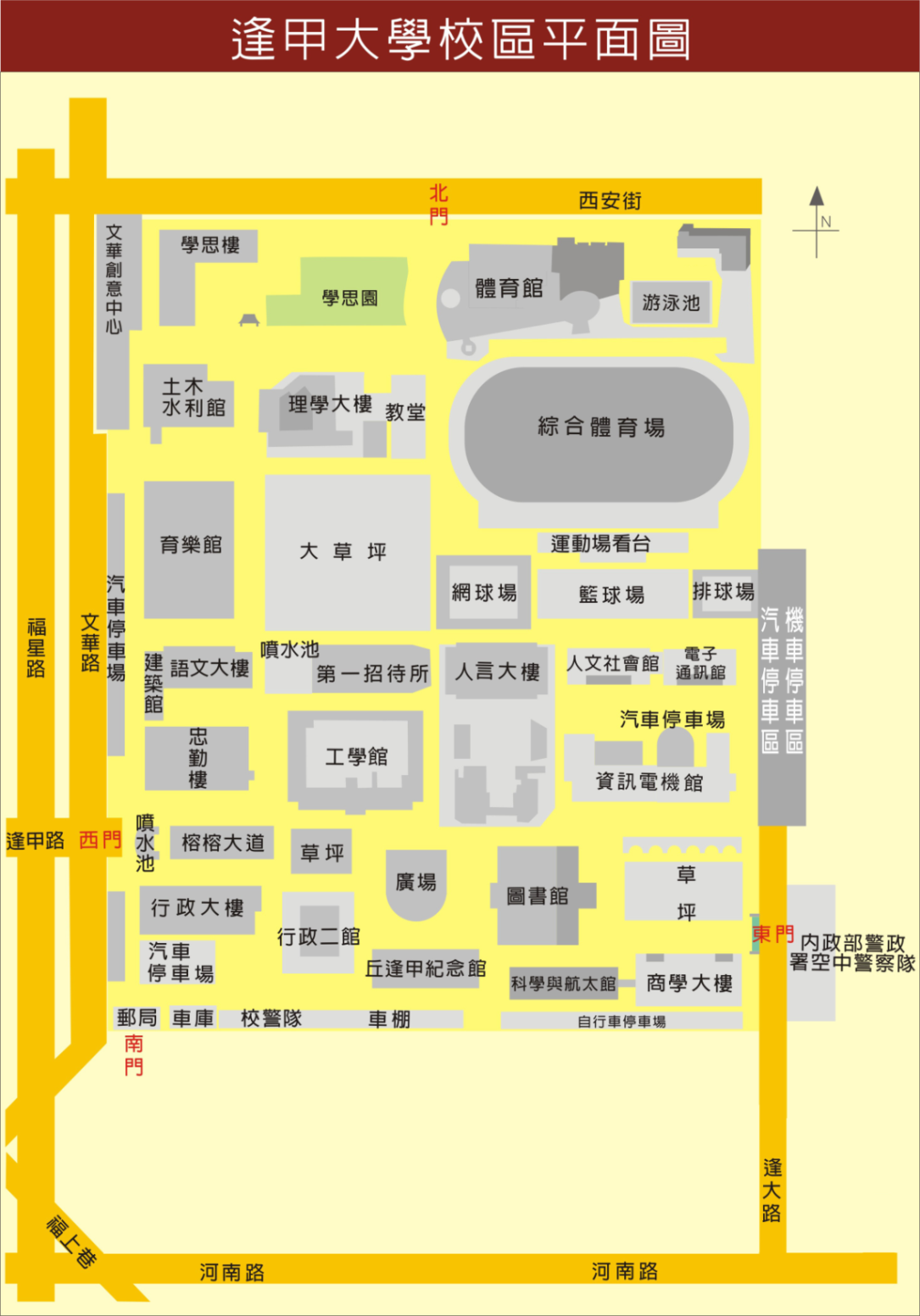 火車：台中火車站請搭西部幹線山線。火車站轉公車：從火車站轉車請搭統聯客運37號；中台灣客運25號；台中客運公車33號、35號；全航客運5號。。台灣高鐵：至高鐵台中站六號出口，12號公車月台，搭乘「160高鐵台中站-僑光科技大學」，逢甲大學站下車。高鐵台中站，搭計程車經中彰快速道路至逢甲大學約25分鐘。客運：搭統聯客運巴士，請在統聯客運中港轉運站下車，換搭28號公車。台中市區公車5、8、25、28、29、32、33、35、37、45、45延、54、63、79、157、160、199、199延、228、354、358、359、A3等路線公車。搭其他客運巴士，請在台中市台灣大道朝馬站下車，可轉搭計程車約5-10分鐘至本校。中山高速公路(國道一號)：中港交流道： 178.6K 處下( 台中 | 沙鹿) 交流道，往台中市方向，進台灣大道，過黎明路橋，左轉進河南路，左轉進福星路的「福星停車場」 。再由文華路步行至逢甲大學大門。大雅交流道： 172.4K 處下 (台中 | 大雅) 交流道，往台中市方向，進中清路，右轉進文心路三段，右轉進河南路，右轉進福星路的「福星停車場」。再由文華路步行至逢甲大學大門。福爾摩沙高速公路(國道三號)：快官交流道：202.1k處下台中快官交流道接台74線省道，在10.2k處下西屯路交流道，往台中市方向，左轉進逢甲路，右轉進福星路的「福星停車場」。再由文華路步行至逢甲大學大門。臨時學生證查學生______________	為本校學生，本學期就讀屬實特發給學生證	以資證明，此證限學生參加「109年環境知識競賽臺中市初賽」身分驗證用，不得用於其他管道。臨時學生證校印校方審查人員簽章中　華　民　國　　109　年　　月　　日組別參賽資格國小組109學年度（8月以後）國民小學在學學生國中組109學年度（8月以後）國民中學在學學生高中（職）組109學年度（8月以後）高級中學及高級職業學校在學學生（含五專1-3年級學生）社會組年滿18歲以上之中華民國國民階段辦理流程辦理內容時程1開放報名有意願之學生、家長或民眾自行報名或學校報名。109年6 月 15 日至9月2日止2本市初賽1.淘汰賽後，將現場公布進入驟死賽名單，各組取分數前50%名額進入驟死賽，若前50%之門檻有同分者，最多增額錄取10名，人數超過10名則現場以PK賽決定之。2.驟死賽後，若未能分出前5名名次時，則以PK賽決定之。109年9月12日（星期六）3提報環保署各類組之前五名代表本市參與環保署辦理之全國總決賽。109年10月13日前時間競賽組別備註08:30-08:50國小、社會組選手報到報到處08:50-09:00開幕式(長官致詞)環境保護局09:00-09:10競賽規則說明觀賽區09:10-10:40國小組淘汰賽、驟死賽及PK賽人言大樓地下1樓啟垣廳10:30-10:40社會組選手準備報到處10:40-11:00場地準備11:00-12:30社會組淘汰賽、驟死賽及PK賽人言大樓地下1樓啟垣廳12:00-13:00休息及午餐休息及午餐13:00-13:20頒獎典禮(國小組和社會組頒獎)頒獎典禮(國小組和社會組頒獎)12:30-13:00國中組、高中職組選手報到報到處13:00-13:10競賽規則說明13:10-14:40國中組淘汰賽、驟死賽及PK賽人言大樓地下1樓啟垣廳14:30-14:40高中（職）組選手準備14:40-16:10高中（職）組淘汰賽、驟死賽及PK賽人言大樓地下1樓啟垣廳16:10-16:40頒獎典禮(國中組和高中(職)組頒獎)頒獎典禮(國中組和高中(職)組頒獎)序號影片名稱環境教育時數1山海紀行0.5小時2絕處逢生－讓瀕絕植物回家0.5小時3雉在菱里1小時4大有玄機1小時5海洋垃圾影像紀錄0.5小時6豐部落－走進賽德克巴萊0.5小時合計合計4小時名次獎項第1名獎狀一紙及禮券10,000元第2名獎狀一紙及禮券7,000元第3名獎狀一紙及禮券5,000元第4名獎狀一紙及禮券2,000元第5名獎狀一紙及禮券1,000元第6-10名獎狀一紙及禮券600元第11-20名獎狀一紙及禮券200元學校名稱:就讀班級：年班學號：姓名：